ЧАСТНОЕ ПРОФЕССИОНАЛЬНОЕ ОБРАЗОВАТЕЛЬНОЕ УЧРЕЖДЕНИЕ«ГАЗПРОМ ТЕХНИКУМ НОВЫЙ УРЕНГОЙ»Методические указания  по выполнению практической работыпо теме «Предел функции. Непрерывность функции»по учебной дисциплине ЕН.01 «Математика»математического и общего естественнонаучного циклаобразовательной программы 08.02.09 «Монтаж и эксплуатация электрообрудования промышленных и гражданских зданий»Новый Уренгой 2020Методические указания для выполнения практической работы разработаны в соответствии рабочей программой учебной дисциплины ЕН.01 «Математика» на основе ФГОС СПО по 08.02.09 «Монтаж и эксплуатация электрообрудования промышленных и гражданских зданий» и содержат требования по подготовке, выполнению и оформлению результатов практических работ. Работа состоит из теоретического материала, в котором рассмотрены основные определения, свойства и разобраны примеры. практическая часть состоит из 25 вариантов, в каждом из которых два задания. Первое задание на построение графика заданной функции аналитическим способом и определение точек разрывов, интервалов непрерывности. Второе задание содержит 9 различных пределов на закрепление умений вычисления пределов разных видов неопределенностей.Методические указания по выполнению практической работ адресованы в помощь преподавателям и студентам очной формы обучения.Разработчик:Лариса Ивановна Гаврилова, преподавательВведениеМетодические указания по теме «Предел функции. Непрерывность функции» по дисциплине «Математика» по выполнению практической работы созданы в помощь студентам для подготовки к практической работе, для работы на занятиях, для правильного составления отчета.Приступая к выполнению практической работы, студент должен внимательно прочитать цель занятия, ознакомиться с требованиями к уровню  подготовки в соответствии с ФГОС, краткими теоретическими и учебно-методическими материалами по теме практической работы, ответить на вопросы для закрепления теоретического материала. Все задания к практической работе Вы должны выполнять в соответствии с инструкцией, анализировать полученные в ходе занятия результаты по приведенной методике.Отчет о практической работе Вы должны выполнить по приведенному алгоритму, опираясь на образец.Наличие положительной оценки по практическим работам необходимо для получения допуска к экзамену, поэтому в случае отсутствия на занятии по любой причине или получения неудовлетворительной оценки за практическую работу Вы должны найти время для ее выполнения или пересдачи.Практическая работаТема: Предел функции. Непрерывность функцииУчебная цель: формирование умения раскрытия неопределенностей различного вида и построение графиков неэлементарной функции.Перечень оборудования, аппаратуры, материалов и их характеристики: тетрадь для практических работ, ручка, простой карандаш, линейка,  методические рекомендации по выполнению работы.Порядок выполнения работы: 1 Рассмотрите теоретический материал по теме и примеры решения задач.2 Выполните самостоятельно работу один вариант. Оформите подробное решение письменно в тетради с указанием ответов.3 Ответьте письменно на контрольные вопросы.Краткие теоретические сведения по рассматриваемой проблеме, основные характеристики по содержанию практической работы:Определение. Число А называется пределом функции y=f(x) при х, стремящемся к  (в точке), если для любого положительного числа ε найдется такое положительное число δ, что , как только .Обозначение: Определение. Функция  y=f(x) называется бесконечно малой  при х, стремящемся к  (в точке), если  Определение. Функция  y=f(x)  называется бесконечно большой  при х, стремящемся к  (в точке), если для любого положительного числа М найдется такое положительное число δ, что , как только.Обозначение: Определение. Функция y=f(x), заданная на всей числовой прямой, называется бесконечно большой при х, стремящемся к , если для любого положительного числа М  найдется такое положительное число  Т,  что , как только .Обозначение: Основные теоремы о пределах:1 ;2 ;3;4.В простейших случаях вычисление предела функции сводится к подстановке в функцию, стоящую под знаком предела, предельного значения аргумента. Но довольно часто такая подстановка предельного значения аргумента приводит к неопределенным значениям вида: , , , (), (. Вычисление предела в этих случаях, называют раскрытием неопределенностей. Для раскрытия неопределенностей преобразуют выражение, стоящее под знаком предела, затем используют теоремы о пределах, замечательные пределы.Первый замечательный предел:следствия .Второй замечательный предел: или.Пример 1. Вычислить   Решение. Подставляем в функцию   предельноe значение аргумента x=3, получим Ответ: 5.Пример 2. ВычислитьРешение. Подставляем в функцию  предельноe значение аргумента x=-1, получим  . Необходимо разложить числитель и знаменатель на множители, используя формулы сокращенного умножения, правило разложения квадратного трехчлена на множители ( - корни квадратного трехчлена), метод группировки. Решение записывают в виде:Сокращение на (х+1) возможно, так как оно не равно нулю, а лишь стремится к нулю.Ответ: 6.Пример 3. Вычислить Решение. Подставляем в функцию   предельноe значение аргумента x=4, получим  . Чтобы избавиться от неопределенности, надо функцию умножить на единицу, представив ее в виде дроби, сопряженной к выражению, содержащему корень:   . Запишем решение Ответ: -1/48.Пример 4. Вычислить Решение. Подставляем в функцию  предельноe значение аргумента x , получим  . Чтобы избавиться от неопределенности, надо в числителе и знаменателе вынести множитель, содержащий максимальную степень переменной. Запишем решение Ответ: 0.Пример 5. Вычислить Решение. Подставляем в функцию   предельноe значение аргумента x , получим. Чтобы избавиться от неопределенности, надо в числителе и знаменателе вынести множитель, содержащий максимальную степень переменной. Запишем решение Ответ: .Определение. Функция  y=f(x)  называется непрерывной в  точке, если она определена в этой точке и существует конечный предел функции в этой точке, равный значению функции  в этой точке:  Точка, в которой функция не является непрерывной, называется точкой разрыва.Если функция y=f(x) непрерывна в каждой точке интервала  (a, b), то она непрерывна на этом интервале.Пример 6. Рассмотрим функциюи выполним её чертёж. Строим график:1) на полуинтервале  (-∞; 0]  чертим фрагмент параболы  ,2) на интервале (0;  2) – отрезок прямой   ,3) на полуинтервале  [2; +∞) – прямую   .При этом в силу неравенства     значение  определено для квадратичной функции  ,  и в силу неравенства  , значение    определено для линейной функции     .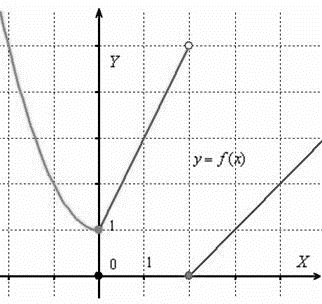 Ответ: функция непрерывна при , точка х=2 – точка разрыва 1 рода.Пример 2.7. Исследовать функцию на непрерывностьРешение. Преобразуем функцию ,        .Область определения функции: . Построим график функции после упрощения дроби  при  .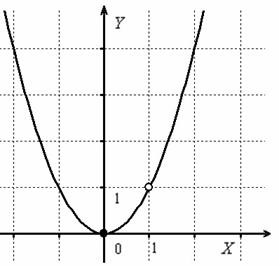 Ответ: функция непрерывна при , точка х=1 – точка разрыва 1 рода.Задания для практической работы в 25 вариантахВариант 1Задание 1. Построить график функции и найти точки разрыва функции.Задание 2. Найти указанные пределы.Вариант 2Задание 1. Построить график функции и найти точки разрыва функции.Задание 2. Найти указанные пределы.Вариант 3Задание 1. Построить график функции и найти точки разрыва функции.Задание 2. Найти указанные пределы.Вариант 4Задание 1. Построить график функции и найти точки разрыва функции.Задание 2. Найти указанные пределы.Вариант 5Задание 1. Построить график функции и найти точки разрыва функции.Задание 2. Найти указанные пределы.Вариант 6Задание 1. Построить график функции и найти точки разрыва функции.Задание 2. Найти указанные пределы.Вариант 7Задание 1. Построить график функции и найти точки разрыва функции.Задание 2. Найти указанные пределы.Вариант 8Задание 1. Построить график функции и найти точки разрыва функции.Задание 2. Найти указанные пределы.Вариант 9Задание 1. Построить график функции и найти точки разрыва функции.Задание 2. Найти указанные пределы.Вариант 10Задание 1. Построить график функции и найти точки разрыва функции.Задание 2. Найти указанные пределы.Вариант 11Задание 1. Построить график функции и найти точки разрыва функции.Задание 2. Найти указанные пределы.Вариант 12Задание 1. Построить график функции и найти точки разрыва функции.Задание 2. Найти указанные пределы.Вариант 13Задание 1. Построить график функции и найти точки разрыва функции.Задание 2. Найти указанные пределы.Вариант 14Задание 1. Построить график функции и найти точки разрыва функции.Задание 2. Найти указанные пределы.Вариант 15Задание 1. Построить график функции и найти точки разрыва функции.Задание 2. Найти указанные пределы.Вариант 16Задание 1. Построить график функции и найти точки разрыва функции.Задание 2. Найти указанные пределы.Вариант 17Задание 1. Построить график функции и найти точки разрыва функции.Задание 2. Найти указанные пределы.Вариант 18Задание 1. Построить график функции и найти точки разрыва функции.Задание 2. Найти указанные пределы.Вариант 19Задание 1. Построить график функции и найти точки разрыва функции.Задание 2. Найти указанные пределы.Вариант 20Задание 1. Построить график функции и найти точки разрыва функции.Задание 2. Найти указанные пределы.Вариант 21Задание 1. Построить график функции и найти точки разрыва функции.Задание 2. Найти указанные пределы.Вариант 22Задание 1. Построить график функции и найти точки разрыва функции.Задание 2. Найти указанные пределы.Вариант 23Задание 1. Построить график функции и найти точки разрыва функции.Задание 2. Найти указанные пределы.Вариант 24Задание 1. Построить график функции и найти точки разрыва функции.Задание 2. Найти указанные пределы.Вариант 25Задание 1. Построить график функции и найти точки разрыва функции.Задание 2. Найти указанные пределы.Содержание отчета:1 Тема, цель.2 Решение заданий с подробным решением и с указанием ответов.3 Ответы на контрольные вопросы.Контрольные вопросы, предусматривающие краткие ответы по изучаемому содержанию учебного материала:1 Какие виды неопределенностей встречались при решении заданий?2 Сколько может быть точек разрыва?3 Какая функция называется бесконечно малой?4 Что понимают под понятиями элементарная и неэлементарная функция?Список использованных источников: 1 Баврин И.И. Математика [Электронный ресурс]: учебник и практикум для СПО. 2-е изд., перераб. и доп.М.: Издательство Юрайт, 2016. 616 с. 2 Богомолов Н.В., Самойленко П.И. Математика: учебник для СПО. 5-е изд., перераб. и доп. М.: Издательство Юрайт, 2015. 396 с. 3 Богомолов Н.В. Практическое занятие по математике: учеб.пособие для СПО. 11-е изд., перераб. и доп. М.: Издательство Юрайт, 2016. 495 с.